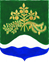 АДМИНИСТРАЦИЯ МУНИЦИПАЛЬНОГО ОБРАЗОВАНИЯМИЧУРИНСКОЕ СЕЛЬСКОЕ ПОСЕЛЕНИЕМУНИЦИПАЛЬНОГО ОБРАЗОВАНИЯПРИОЗЕРСКИЙ МУНИЦИАЛЬНЫЙ РАЙОН ЛЕНИНГРАДСКОЙ ОБЛАСТИРАСПОРЯЖЕНИЕот 09 сентября 2022 года № 56-рО пробном протапливании на территории муниципального образования Мичуринское сельское поселение муниципального образования Приозерский муниципальный район Ленинградской областиВ целях проверки готовности источников теплоснабжения, тепловых сетей и потребителей тепловой энергии к началу отопительного периода 2021-2022 годов и выявления скрытых дефектов:1. Рекомендовать:1.1.	 Руководителю филиала АО «Газпром теплоэнерго» в Ленинградской области провести пробное протапливание БМК «Сигнал-6750» в поселке Мичуринское Приозерского района с 10 часов 00 минут 13 сентября 2022 года.1.2.	Генеральному директору ЗАО «ТВЭЛОблСервис», руководителям МОУ «Мичуринская СОШ», МДОУ «Детский сад № 13», ГБПОУ ЛО «Мичуринский многопрофильный техникум» подключить объекты теплоснабжения к тепловым сетям до 09 часов 00 минут 13 сентября 2022 года.2. С 10 часов 00 минут 13 сентября по 10 часов 00 минут 17 сентября 2022 года приступить к пробному протапливанию.3. Опубликовать данное распоряжение в СМИ и разместить на официальном сайте администрации МО Мичуринское сельское поселение в информационно – телекоммуникационной сети «Интернет» по адресу: мичуринское-сп.рф.3. Контроль за исполнением распоряжения оставляю за собой.Глава администрацииМО Мичуринское сельское поселение                                                    Р.В.Кузнецов                  